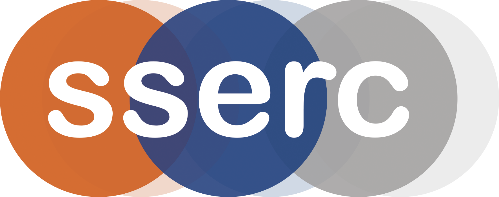 Activity assessedTesting for Vitamin  C using DCPIPDate of assessment06/02/2018Date of review (Step 5)SchoolDepartmentStep 1Step 2Step 3Step 4Step 4Step 4List Significant hazards here:Who might be harmed and how?What are you already doing?What further action is needed?ActionsActionsActionsList Significant hazards here:Who might be harmed and how?What are you already doing?What further action is needed?by whom?Due dateDoneDCPIP powder – Irritant. may be harmful by inhalation, ingestion or skin absorption.Solution is of no significant hazardTechnician (possibly teacher)Wear eye protection, (Use goggles to BS EN 166 1 3). and gloves.  Avoid raising dust.Phosphoric (V) Acid 85% -CorrosiveThe 5% solution is of no significant hazard.Technician (possibly teacher)Wear eye protection &  rubber or plastic glovesDescription of activity:Pupils liquidise vegetables with 5% Phosphoric (V) Acid and then titrate against a solution of DCPIP.Additional comments:DCPIP has a limited shelf life in solution. 